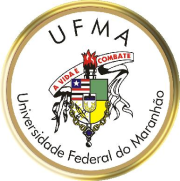 CRITÉRIOS DE PONTUAÇÃO PARA AS ATIVIDADES COMPLEMENTARES DO CURSO DE CIÊNCIAS BIOLÓGICAS DA UFMA O aluno deve apresentar as cópias dos documentos comprobatórios de acordo com a ordem numérica da coluna 1 deste formulário. Pontuação Total Mínima: 210 pontos.NOME: ____________________________________________________ CÓDIGO: ___________________NOME: ____________________________________________________ CÓDIGO: ___________________NOME: ____________________________________________________ CÓDIGO: ___________________NOME: ____________________________________________________ CÓDIGO: ___________________NOME: ____________________________________________________ CÓDIGO: ___________________ATIVIDADE DE ENSINO (Máximo 120 pontos)ATIVIDADE DE ENSINO (Máximo 120 pontos)ATIVIDADE DE ENSINO (Máximo 120 pontos)ATIVIDADE DE ENSINO (Máximo 120 pontos)ATIVIDADE DE ENSINO (Máximo 120 pontos)ATIVIDADE DE ENSINO (Máximo 120 pontos)ATIVIDADE DE ENSINO (Máximo 120 pontos)Pontuação(DOCUMENTO COMPROBATÓRIO)Pontuação(DOCUMENTO COMPROBATÓRIO)AtividadeContagem dos Pontos(realizada pelo ALUNO)Conferência dos Pontos (realizada pelo professor)1120/semestreDeclaração do professor orientador ou certificado da Pró-reitoria de Ensino.20/semestreDeclaração do professor orientador ou certificado da Pró-reitoria de Ensino.Monitoria em disciplinas 2210/ cada 30hHistórico escolar ou declaração do responsável pelo oferecimento da disciplina desde que contenha carga horária, ementa, programa e notas obtidas; ou certificado do curso com comprovação de carga horária.10/ cada 30hHistórico escolar ou declaração do responsável pelo oferecimento da disciplina desde que contenha carga horária, ementa, programa e notas obtidas; ou certificado do curso com comprovação de carga horária.Disciplina em outra Graduação/ Pós-Graduação ou participação em programas de verão (nivelamento, férias) ou curso de curta duração, desde que: tenha afinidade com a profissão; carga horária de, no mínimo, 30 horas; não integre a matriz curricular do curso; não tenha sido utilizada para aproveitamento de estudos e nem como disciplina eletiva.3310/cursoDeclaração do Coordenador do evento.10/cursoDeclaração do Coordenador do evento.Docência em cursos e minicursos, com carga horária de, no mínimo, 15 horas.4420/cada 60hsDeclaração do coordenador de Estágio.20/cada 60hsDeclaração do coordenador de Estágio.Estágio extracurricular devidamente formalizado, com carga horária de, no mínimo, 60 horas.5540/semestreDeclaração do coordenador.40/semestreDeclaração do coordenador.Aluno do Programa Institucional de Bolsa de Iniciação à Docência / PIBID.6640/semestreDeclaração do Tutor.40/semestreDeclaração do Tutor.Alunos selecionados para o Programa de Educação Tutorial / PET.7720/semestreDeclaração do coordenador.20/semestreDeclaração do coordenador.Alunos selecionados para a Mutual Empresa Junior (ou Empresa Junior equivalente)SUBTOTAL DE PONTOS:SUBTOTAL DE PONTOS:SUBTOTAL DE PONTOS:SUBTOTAL DE PONTOS:SUBTOTAL DE PONTOS:ATIVIDADES DE PESQUISA (Máximo 120 pontos)ATIVIDADES DE PESQUISA (Máximo 120 pontos)ATIVIDADES DE PESQUISA (Máximo 120 pontos)ATIVIDADES DE PESQUISA (Máximo 120 pontos)ATIVIDADES DE PESQUISA (Máximo 120 pontos)ATIVIDADES DE PESQUISA (Máximo 120 pontos)ATIVIDADES DE PESQUISA (Máximo 120 pontos)Pontuação(DOCUMENTO COMPROBATÓRIO)Pontuação(DOCUMENTO COMPROBATÓRIO)Pontuação(DOCUMENTO COMPROBATÓRIO)AtividadeContagem dos Pontos(realizada pelo ALUNO)Conferência dos Pontos (realizada pelo professor)820/Semestre /ProjetoDeclaração do coordenador do projeto, especificando as atividades do aluno.20/Semestre /ProjetoDeclaração do coordenador do projeto, especificando as atividades do aluno.20/Semestre /ProjetoDeclaração do coordenador do projeto, especificando as atividades do aluno.Participação em grupo/projeto de pesquisa como aluno de iniciação científica (com ou sem bolsa).980/artigoPrimeira página do artigo publicado ou declaração de aceite de revista.80/artigoPrimeira página do artigo publicado ou declaração de aceite de revista.80/artigoPrimeira página do artigo publicado ou declaração de aceite de revista.Artigo completo publicado em periódicos acadêmico-científicos ou em Anais com corpo editorial.1030/artigoCópia do resumo expandido e primeira pagina dos Anais.30/artigoCópia do resumo expandido e primeira pagina dos Anais.30/artigoCópia do resumo expandido e primeira pagina dos Anais.Resumo expandido publicado em Anais de eventos técnico-científicos.1110/resumoCópia do resumo já publicado.10/resumoCópia do resumo já publicado.10/resumoCópia do resumo já publicado.Resumo publicado em Anais de eventos técnico-científicos.1210/apresentaçãoComprovante dos organizadores do evento.10/apresentaçãoComprovante dos organizadores do evento.10/apresentaçãoComprovante dos organizadores do evento.Apresentação de trabalho em eventos técnico-científico.1330/semestreDeclaração do PIBIC/ Orientador.30/semestreDeclaração do PIBIC/ Orientador.30/semestreDeclaração do PIBIC/ Orientador.Bolsa de Iniciação à Pesquisa (PIBIC) ou PIBITI ou outras modalidades equivalentes (Desde que não tenha sido aproveitado como Estágio de Bacharelado devidamente aprovado pelo Colegiado do Curso).SUBTOTAL DE PONTOS:SUBTOTAL DE PONTOS:SUBTOTAL DE PONTOS:SUBTOTAL DE PONTOS:SUBTOTAL DE PONTOS:ATIVIDADES DE EXTENSÃO (Máximo 120 pontos)ATIVIDADES DE EXTENSÃO (Máximo 120 pontos)ATIVIDADES DE EXTENSÃO (Máximo 120 pontos)ATIVIDADES DE EXTENSÃO (Máximo 120 pontos)ATIVIDADES DE EXTENSÃO (Máximo 120 pontos)ATIVIDADES DE EXTENSÃO (Máximo 120 pontos)ATIVIDADES DE EXTENSÃO (Máximo 120 pontos)Pontuação(DOCUMENTO COMPROBATÓRIO)Pontuação(DOCUMENTO COMPROBATÓRIO)AtividadeContagem dos Pontos(realizada pelo ALUNO)Conferência dos Pontos (realizada pelo professor)1414Local e Regional 5/participaçãoNacional e Internacional10/participaçãoComprovante dos organizadores do evento.Local e Regional 5/participaçãoNacional e Internacional10/participaçãoComprovante dos organizadores do evento.Participação, como ouvinte, em eventos como: Palestras, Seminários (inclusive do PET), Simpósios, Congressos, Conferências, Cursos, Minicursos, Oficinas, Semanas, Encontros, Workshops e Debates na área.1515Local e Regional - 15/part.Nac. e Internac. - 25/part.Comprovante dos organizadores do evento.Local e Regional - 15/part.Nac. e Internac. - 25/part.Comprovante dos organizadores do evento.Participação, como organizador ou ministrante, em eventos como: Palestras, Seminários, Simpósios, Congressos, Conferencias, Cursos, Minicursos, Oficinas, Semanas, Encontros, Workshops e Debates.16165/semestre/cursoDeclaração do curso.5/semestre/cursoDeclaração do curso.Curso Livre de idioma e de informática, interno ou externo à instituição.171710/semestre/projetoDeclaração do coordenador do projeto.10/semestre/projetoDeclaração do coordenador do projeto.Participação em projeto de extensão como Bolsista, Monitor ou Voluntário.SUBTOTAL DE PONTOS:SUBTOTAL DE PONTOS:SUBTOTAL DE PONTOS:SUBTOTAL DE PONTOS:SUBTOTAL DE PONTOS:ATIVIDADES SÓCIO-POLÍTICO-CULTURAL /OUTROS (Máximo 120 pontos)ATIVIDADES SÓCIO-POLÍTICO-CULTURAL /OUTROS (Máximo 120 pontos)ATIVIDADES SÓCIO-POLÍTICO-CULTURAL /OUTROS (Máximo 120 pontos)ATIVIDADES SÓCIO-POLÍTICO-CULTURAL /OUTROS (Máximo 120 pontos)ATIVIDADES SÓCIO-POLÍTICO-CULTURAL /OUTROS (Máximo 120 pontos)ATIVIDADES SÓCIO-POLÍTICO-CULTURAL /OUTROS (Máximo 120 pontos)ATIVIDADES SÓCIO-POLÍTICO-CULTURAL /OUTROS (Máximo 120 pontos)Pontuação(DOCUMENTO COMPROBATÓRIO)Pontuação(DOCUMENTO COMPROBATÓRIO)AtividadeContagem dos Pontos(realizada pelo ALUNO)Conferência dos Pontos (realizada pelo professor)181820/semestreDeclaração/comprovante emitidos pelo Órgão ou Instituição.20/semestreDeclaração/comprovante emitidos pelo Órgão ou Instituição.Participação efetiva em Diretório Acadêmico.191920/semestreDeclaração/comprovante  emitidos pelo Órgão ou Instituição.20/semestreDeclaração/comprovante  emitidos pelo Órgão ou Instituição.Representação Estudantil em Órgão da Instituição.20205/comissãoDeclaração da Instituição.5/comissãoDeclaração da Instituição.Representação Estudantil em comissão temporária da Instituição.21212/participaçãoDeclaração/ comprovante emitidos pela Comissão Organizadora do Congresso.2/participaçãoDeclaração/ comprovante emitidos pela Comissão Organizadora do Congresso.Participação em Congresso Estudantil.22224/participaçãoDeclaração/ comprovante emitidos pela Comissão Organizadora do Congresso.4/participaçãoDeclaração/ comprovante emitidos pela Comissão Organizadora do Congresso.Membro de Comissão organizadora em Congresso Estudantil.23232/participaçãoDeclaração/comprovante emitidos pela Comissão organizadora.2/participaçãoDeclaração/comprovante emitidos pela Comissão organizadora.Participação em Atividade Cultural.24244/atividadeDeclaração/comprovante emitidos pela Comissão organizadora.4/atividadeDeclaração/comprovante emitidos pela Comissão organizadora.Organização de Atividade Cultural.252510/participaçãoDeclaração/comprovante emitidos pela Comissão organizadora.10/participaçãoDeclaração/comprovante emitidos pela Comissão organizadora.Participação em Ação Social.26265/participaçãoDeclaração/comprovante emitidos pela Comissão organizadora.5/participaçãoDeclaração/comprovante emitidos pela Comissão organizadora.Participação em Entidade de Classe.272715/semestreDeclaração Orientador ou Responsável.15/semestreDeclaração Orientador ou Responsável.Outras atividades técnico-administrativas com ou sem bolsa.SUBTOTAL DE PONTOS:SUBTOTAL DE PONTOS:SUBTOTAL DE PONTOS:SUBTOTAL DE PONTOS:SUBTOTAL DE PONTOS:TOTAL DE PONTOS:TOTAL DE PONTOS:TOTAL DE PONTOS:TOTAL DE PONTOS:TOTAL DE PONTOS: